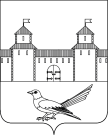 от 29.06.2016 № 1042-п О внесении изменений в постановление администрации Сорочинского городского округа Оренбургской области от 04.03.2016 г.  № 233-п «О создании межведомственной комиссии по предварительной экспертной оценке последствий принятия решения о реорганизации, реконструкции, модернизации, изменении назначения или ликвидации объекта социальной инфраструктуры для детей, находящегося в муниципальной собственности»В соответствии с частью 2 статьи 13 Федерального закона от 24 июля 1998 г. № 124-ФЗ "Об основных гарантиях прав ребенка в Российской Федерации", постановлением Правительства РФ от 6 февраля 2014 г. № 84 "Об утверждении Правил проведения оценки последствий принятия решения о реорганизации или ликвидации федеральной государственной образовательной организации и Правил создания комиссии по оценке последствий принятия решения о реорганизации или ликвидации федеральной государственной образовательной организации и подготовки указанной комиссией заключений", постановлением Правительства Оренбургской области от 26.02.2014г. № 108-п «Об утверждении порядка проведения оценки последствий принятия решения о реорганизации или ликвидации образовательной организации Оренбургской области или муниципальной образовательной организации, создания комиссии по оценке последствий решения о реорганизации или ликвидации образовательной организации и подготовки ею заключений», в целях проведения предварительной экспертной оценки последствий принятия решения о реорганизации, реконструкции, модернизации, изменении назначения или ликвидации муниципальных образовательных учреждений, подведомственных Управлению образования администрации Сорочинского городского округа Оренбургской области, руководствуясь статьями 32, 35, 40 Устава муниципального образования Сорочинский городской округ Оренбургской области, администрация Сорочинского городского округа постановляет:1. Внести в постановление администрации Сорочинского городского округа Оренбургской области от 04.03.2016 г.  № 233-п «О создании межведомственной комиссии по предварительной экспертной оценке последствий принятия решения о реорганизации, реконструкции, модернизации, изменении назначения или ликвидации объекта социальной инфраструктуры для детей, находящегося в муниципальной собственности»  следующие изменения:1.1. Утвердить состав межведомственной комиссии по предварительной экспертной оценке последствий принятия решения о реорганизации, реконструкции, модернизации, изменении назначения или ликвидации объекта социальной инфраструктуры для детей, находящегося в муниципальной собственности,   в новой редакции, согласно приложения №  1 к настоящему постановлению.	2. Постановление вступает в силу со дня официального опубликования и подлежит размещению на портале муниципального образования Сорочинский городской округ Оренбургской области.	3.  Контроль за исполнением настоящего постановления оставляю за собой. Разослано: в дело, Управлению образования, Павловой Е.А, прокуратуре, членам комиссииПриложение № 1к постановлению администрацииСорочинского городского округа Оренбургской областиот 29.06.2016 № 1042-пСОСТАВмежведомственной комиссии по предварительной экспертной оценке последствий принятия решения о реорганизации, реконструкции, модернизации, изменении назначения или ликвидации объекта социальной инфраструктуры для детей, находящегося в муниципальной собственностиЧлены комиссии, которые не находятся в непосредственном подчинении у главы муниципального образования  Сорочинский городской округ  Оренбургской области, являются членами комиссии по согласованиюАдминистрация Сорочинского городского округа Оренбургской областиП О С Т А Н О В Л Е Н И Е И.о. главы муниципального образования Сорочинский городской округ  - первый заместитель  главы администрации  городского округа по оперативному управлению муниципальным хозяйством                                                          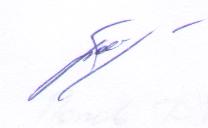 А.А. БогдановПредседатель комиссии:Мелентьева Татьяна ПетровнаЗаместитель председателя комиссии:- Глава муниципального образования Сорочинский городской округ Оренбургской областиПавлова Елена АлександровнаСекретарь комиссии:Ласкан Елена ВасильевнаЧлены комиссии:Шамбазова Гульфира Габдулловна- заместитель главы администрации городского округа по экономике и управлению имуществом - юрист МКУ «Городской методический центр» города Сорочинска Оренбургской области- начальник Отдела по управлению муниципальным имуществом и земельным отношениям администрации Сорочинского городского округа Оренбургской области Черных Инесса НиколаевнаФедорова Татьяна ВалерьевнаЩербинина Елена Владимировна - руководитель аппарата (управляющий делами) администрации Сорочинского городского округа Оренбургской области - начальник Управления образования администрации Сорочинского городского округа Оренбургской области- директор МКУ «Единый учетный центр учреждений образования» города Сорочинска Оренбургской областиСултанова Дина Телековна Трафимова Галина Анатольевна - юрист МКУ «Единый учетный центр учреждений образования» города Сорочинска Оренбургской области- председатель горкома профсоюзов работников образования